
YAŞAR ÜNİVERSİTESİ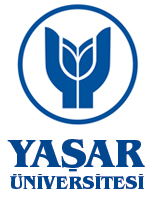 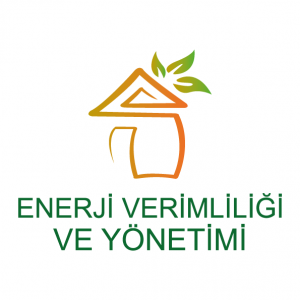 ENERJİ VERİMLİLİĞİ
VE
YÖNETİMİ TOPLULUĞUORYANTİRİNG YARIŞMASIKAYIT FORMUYarışmacı Adı – Soyadı:………………………………/……………………………………...Öğrenci Numarası:……………………………………/………………………………………Bölüm – Fakülte:……………………………………./………………………………………...Adres:…………………………………………………………………………………………………………………………………………………………………………………………….......Telefon No:……………………………………………………………………………………...Enerji Verimliliği ve Yönetimi Topluluğu’na katılmak istiyor musunuz: Evet:          Hayır:      Zaten Üyeyim:
Enerji sizin için ne ifade ediyor?...................................................................................................
……………………………………………………………………………………………….......
……………………………………………………………………………………………….......
……………………………………………………………………………………………….......Enerji verimliliği sizin için ne ifade ediyor?.................................................................................
……………………………………………………………………………………………….......
……………………………………………………………………………………………….......
……………………………………………………………………………………………….......Enerji verimliliği ile ilgili slogan öneriniz var mı? Evet:          Hayır:  *      Evet ise nedir?..................................................................................................................---.---.---.---.---.---.---.---.---.---.---.---.---.---.---.---.---.---.---.---.---.---.---.---.---.---.---.---.---.---.(Bu kısım katılan ilk 120 kişinin belirlenmesi amacı ile kaydı alan yetkili tarafından doldurulacaktır)Tarih: . . / . . / 2015			Kayıt alan:				   Kayıt No:
Saat:  . . : . . 				       Detaylı bilgi: esm.yasar.edu.tr   /   bilgi masaları